Fietsroute Quiltpalace, Burgemeester Veenhovenplein 1a, 7957 BA De Wijk, NederlandSla rechtsaf naar de DorpsstraatSla rechtsaf naar de MolenstraatBuurthuis de Havesathe, Dorpsstraat 78, 7957 AW De Wijk, Nederland 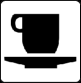 Fiets naar het westen op de Molenstraat, richting de DorpsstraatSla rechtsaf naar de DorpsstraatWeg vervolgen naar de CommissiewegSla linksaf naar de SlenkenwegWeg vervolgen naar de SchoonveldewegSla linksaf naar de Koekanger DwarsdijkSla rechtsaf naar de StationswegSla linksaf naar de PrinsessewegSla rechtsafWelgelegen, het blikmuseum, Prinsesseweg 2, 7958 RT Koekange, Nederland Fiets naar het westen, richting de PrinsessewegSla linksaf naar de PrinsessewegWeg vervolgen naar de DorpsstraatWeg vervolgen naar de EggewegSla rechtsaf naar de KoekangerwegWeg vervolgen naar de OssesluisWeg vervolgen naar de LeijenwegSla rechtsaf naar de CommissiewegSla linksaf naar de StapelerwegBoerderij Familie Klein, Stapelerweg 27, 7957 NA De Wijk, Nederland Fiets naar het zuiden op de Stapelerweg, richting Het EndewegjeWeg vervolgen naar de BloembergSla rechtsaf om op de Bloemberg te blijvenWeg vervolgen naar de Groot OeverSla rechtsaf om op de Groot Oever te blijvenWeg vervolgen naar de HeerenwegSla linksaf naar de VeldhuiswegTegenover huisnummer 3, Sla rechtsafHet Scaniamuseum, Veldhuisweg 2A, 7955 PP IJhorst, Nederland Fiets naar het noorden, richting de VeldhuiswegSla linksaf naar de VeldhuiswegSla linksaf naar de HeerenwegSla linksaf naar de Burgemeester van WijngaardenstraatSla rechtsaf naar de SchotswegDe Kasteeelhoeve, Schotsweg 7A, 7951 NP Staphorst, NederlandFiets naar het noorden op de Schotsweg, richting het Ter HaarswegjeSla linksaf naar de HeerenwegSla rechtsaf naar de GemeentewegSla linksaf richting het DickningerpadSla rechtsaf naar het DickningerpadSla rechtsaf naar het Burgemeester VeenhovenpleinQuiltpalace, Burgemeester Veenhovenplein 1a, 7957 BA De Wijk, Nederland